Consent for Wax/ Spa Procedures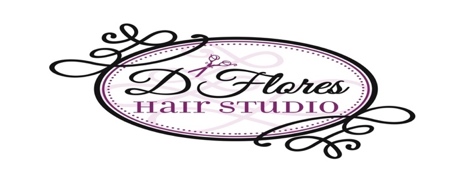                                                                                                       Date: ________________Name: __________________________________DOB: _________________________________Address: ______________________________City: __________ State: _____ Zip: ___________Email Address: _______________________________________Primary Phone: _______________________ Alternate Phone: __________________________Emergency Contact (name/number): ____________________________________________________****How did you hear about us? ____________________________Do you have any of the following?Allergies? ____________________________________________Sensitivities (skin) ______________________Medical concerns _____________________________________Are you able to lie on your back for extended period? ________ Are you pregnant? __________ If Yes, what trimester are you in? __________________Have you had spa treatments/ waxing before? __________ If yes, when? _______________What is your typical skin care routine? ___________________________Desired spa/waxing treatment ___________________________I will seek medical care (at my own expense) and contact D ‘ Flores Hair Studio immediately if any allergic or adverse reaction occurs. All of my questions have been answered and I understand the procedure and risks. _________ initialsI grant permission to use my before and after photos for marketing or examples of my technicians’ work. ________ initialsI release D’ Flores Hair Studio from any and all liability associated with this procedure (which will be performed with the utmost attention to safety and proper application using tools and products that the technician has been trained to use). The technician will assess and decide if I am a candidate for this service to the best of their ability. No guarantees are made or implied. _______initialsBy Signing below, I verify that I have read and understand the above statements and agree to them ___________________________          ____________________________         _______________Client Name Printed                            Client Signature                                   Date_________________________         __________________________       ______________Technician Name 		            Technician Signature 		          Date 